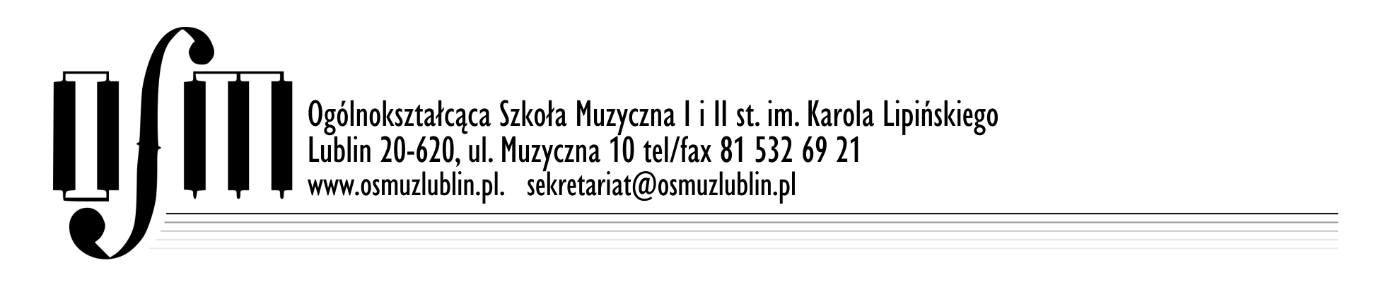 KARTA ZGŁOSZENIA DO XII LUBELSKIEGO FESTIWALU PIANISTYCZNEGOMUZYCZNE INSPIRACJE 2023SOLISTA………..…………………………………………Podpis dyrektora (pieczątka szkoły)Imię i nazwisko uczestnikaImię i nazwisko uczestnikaKategoriaKategoriaData urodzeniaRok naukiRok naukiPełna nazwa oraz dane teleadresowe szkoły Pełna nazwa oraz dane teleadresowe szkoły Pełna nazwa oraz dane teleadresowe szkoły Pełna nazwa oraz dane teleadresowe szkoły Pełna nazwa oraz dane teleadresowe szkoły Imię i nazwisko nauczyciela prowadzącego Nr telefonu  Nr telefonu  e - mail e - mail Wykonywany program Wykonywany program Wykonywany program Wykonywany program Wykonywany program Dokładny czas trwania programu ........................................................................................................................................................................               (imię i nazwisko kompozytora, tytuł utworu, nr, opus, poszczególne części)  .......................................................................................................................................................................                (imię i nazwisko kompozytora, tytuł utworu, nr, opus, poszczególne części) ........................................................................................................................................................................               (imię i nazwisko kompozytora, tytuł utworu, nr, opus, poszczególne części)  .......................................................................................................................................................................                (imię i nazwisko kompozytora, tytuł utworu, nr, opus, poszczególne części) ........................................................................................................................................................................               (imię i nazwisko kompozytora, tytuł utworu, nr, opus, poszczególne części)  .......................................................................................................................................................................                (imię i nazwisko kompozytora, tytuł utworu, nr, opus, poszczególne części) ........................................................................................................................................................................               (imię i nazwisko kompozytora, tytuł utworu, nr, opus, poszczególne części)  .......................................................................................................................................................................                (imię i nazwisko kompozytora, tytuł utworu, nr, opus, poszczególne części) ........................................................................................................................................................................               (imię i nazwisko kompozytora, tytuł utworu, nr, opus, poszczególne części)  .......................................................................................................................................................................                (imię i nazwisko kompozytora, tytuł utworu, nr, opus, poszczególne części) Dokładny czas trwania programu ........................................................................................................................................................................               (imię i nazwisko kompozytora, tytuł utworu, nr, opus, poszczególne części)  .......................................................................................................................................................................                (imię i nazwisko kompozytora, tytuł utworu, nr, opus, poszczególne części) ........................................................................................................................................................................               (imię i nazwisko kompozytora, tytuł utworu, nr, opus, poszczególne części)  .......................................................................................................................................................................                (imię i nazwisko kompozytora, tytuł utworu, nr, opus, poszczególne części) ........................................................................................................................................................................               (imię i nazwisko kompozytora, tytuł utworu, nr, opus, poszczególne części)  .......................................................................................................................................................................                (imię i nazwisko kompozytora, tytuł utworu, nr, opus, poszczególne części) ........................................................................................................................................................................               (imię i nazwisko kompozytora, tytuł utworu, nr, opus, poszczególne części)  .......................................................................................................................................................................                (imię i nazwisko kompozytora, tytuł utworu, nr, opus, poszczególne części) ........................................................................................................................................................................               (imię i nazwisko kompozytora, tytuł utworu, nr, opus, poszczególne części)  .......................................................................................................................................................................                (imię i nazwisko kompozytora, tytuł utworu, nr, opus, poszczególne części) UWAGI UWAGI UWAGI UWAGI UWAGI   wyrażam zgodę na udział mojego dziecka w XII Lubelskim Festiwalu Pianistycznym „MUZYCZNE INSPIRACJE 2023”. oświadczam, że zapoznałam/-em się z Regulaminem XII Lubelskiego Festiwalu Pianistycznego „MUZYCZNE INSPIRACJE 2023” i akceptuję jego warunki oraz zobowiązuje się do jego przestrzegania.                                                                                                           ………………………………………….                                                                                                                 Data/podpis rodzica  wyrażam zgodę na udział mojego dziecka w XII Lubelskim Festiwalu Pianistycznym „MUZYCZNE INSPIRACJE 2023”. oświadczam, że zapoznałam/-em się z Regulaminem XII Lubelskiego Festiwalu Pianistycznego „MUZYCZNE INSPIRACJE 2023” i akceptuję jego warunki oraz zobowiązuje się do jego przestrzegania.                                                                                                           ………………………………………….                                                                                                                 Data/podpis rodzica  wyrażam zgodę na udział mojego dziecka w XII Lubelskim Festiwalu Pianistycznym „MUZYCZNE INSPIRACJE 2023”. oświadczam, że zapoznałam/-em się z Regulaminem XII Lubelskiego Festiwalu Pianistycznego „MUZYCZNE INSPIRACJE 2023” i akceptuję jego warunki oraz zobowiązuje się do jego przestrzegania.                                                                                                           ………………………………………….                                                                                                                 Data/podpis rodzica  wyrażam zgodę na udział mojego dziecka w XII Lubelskim Festiwalu Pianistycznym „MUZYCZNE INSPIRACJE 2023”. oświadczam, że zapoznałam/-em się z Regulaminem XII Lubelskiego Festiwalu Pianistycznego „MUZYCZNE INSPIRACJE 2023” i akceptuję jego warunki oraz zobowiązuje się do jego przestrzegania.                                                                                                           ………………………………………….                                                                                                                 Data/podpis rodzica  wyrażam zgodę na udział mojego dziecka w XII Lubelskim Festiwalu Pianistycznym „MUZYCZNE INSPIRACJE 2023”. oświadczam, że zapoznałam/-em się z Regulaminem XII Lubelskiego Festiwalu Pianistycznego „MUZYCZNE INSPIRACJE 2023” i akceptuję jego warunki oraz zobowiązuje się do jego przestrzegania.                                                                                                           ………………………………………….                                                                                                                 Data/podpis rodzica